Professzionális Magatartás 1Jogi nyilatkozat:Eme publikációnak semmilyen része nem reprodukálható, nem tárolható visszakeresési rendszerben és nem továbbítható sem elektronikus, sem mechanikus, sem fénymásolat vagy hangfelvétel formájában a kiadó előzetes írásos engedélye nélkül.Megjegyzés: A kiadó semmiféle felelősséget nem vállal személlyel vagy tulajdonnal történt sérülésért vagy kárért a termék felelőtlen vagy gondatlan használatára vonatkozóan, sem egyéb használatból, sem az alábbi anyag által tartalmazott módszerek, termékek és instrukciók vagy ötletek üzemeltetéseiből adódóan.Leonardo Innováció transzfer Gyorsan Fejlődő Vállalkozások Coachai ProjektGyorsan Fejlődő Vállalkozások Coachainak Kompetencia Keretrendszere Specialista Tudás és Képesség: magában foglalja azt a funkcionális és az ágazati szakértelmet, amellyel a Coach rendelkezik Gyorsan Fejlődő Vállalkozásokat Segítő Coachok kompetenciái: a Gyorsan Fejlődő Vállalkozások Coachingjának alapvető képességeiből, eszköztárából és technikáiból áll, melyek nélkülözhetetlenek a Gyorsan Fejlődő Vállalkozások Coaching szolgáltatásainak kivitelezéséhezProfesszionális Magatartás: olyan professzionális és etikai viselkedésformákból áll, amelyeket a Gyorsan Fejlődő Vállalkozásokat Segítő Coachoknak szükséges demonstrálniMinden szint felbontható viselkedések és tudáselemek, képességek és szerepek összességére, amelyek átfogó keretrendszert adnak a Gyorsan Fejlődő Vállalkozások Coachai számára.A Keretrendszer struktúrát biztosít, amelyben potenciális és már létező Coachok értékelhetik teljesítményüket abból a célból, hogy javítsák és fejlesszék tudásukat, képességeiket és kompetenciájukat.  A keretrendszer nem annak eldöntésére szolgál, hogy valaki kompetens-e avagy sem, hanem a jó gyakorlatok bemutatására és önfejlesztésre. A Gyorsan Fejlődő Vállalkozásokat Segítő Coachok Fejlesztési Programja A Gyorsan Fejlődő Vállalkozásokat Segítő Coachok Fejlesztési Programja tartalmazza a következő online tanulási modulokat, hogy támogassa a jelenlegi és a potenciális Gyorsan Fejlődő Vállalkozásokat Segítő Coachokat önfejlesztésük során: Gyorsan Fejlődő Vállalkozásokat Segítő Coach Szerepei Mint Coach	Mint TrénerMint Segítő	Mint Tanácsadó	Mint MentorMint Közvetítő	Mint KonzultánsGyorsan Fejlődő Vállalkozásokat Segítő Coach Alapvető Készségei Első rész Bizalmi Kapcsolat ÉpítésePárbeszéd az ÜgyfelekkelKérdezési StratégiákAktív OdafigyelésGyorsan Fejlődő Vállalkozásokat Segítő Coach Alapvető Készségei Második rész KihívásKritikus gondolkodásReflexióÁttekintés és FelismerésVisszajelzésGyorsan Fejlődő Vállalkozásokat Segítő Coach Alapvető Készségei Harmadik rész Cél FelállításaAkcióterv KészítéseCoaching ErőforrásokTudás TranszferGyorsan Fejlődő Vállalkozások Coaching folyamatai1 lépés: Elköteleződés2 lépés: Felderítés3 lépés: Jövőkép 4 lépés: Végrehajtás5 lépés: Áttekintés és FenntartásGyorsan Fejlődő Vállalkozásokat Segítő Coach Professzionális Magatartása Első Rész Kapcsolat az ÜgyfelekkelProfesszionális CsapatmunkaGyorsan Fejlődő Vállalkozásokat Segítő Coach Professzionális Magatartása Második Rész Személyes Fejlődés Etikai és Professzionális GyakorlatokGyorsan Fejlődő Vállalkozásokat Segítő Coach Professzionális Magatartása Harmadik Rész KiértékelésSzemélyes HatékonyságA modul célja és célkitűzéseiCél: Feltárni a Gyorsan Fejlődő Vállalkozásokat Segítő Coach Professzionális Magatartását az Ügyfél Kapcsolatok és a Professzionális Csapatmunka területeinCélkitűzések:A modul végére érve Ön megérti, hogyan:Építsen kapcsolatot ügyfelekkel közös bizalomra és tiszteletre alapozva Egyezzen meg ügyfeleivel a Gyorsan Fejlődő Vállalkozások coaching folyamatán és protokolljain Készítsen tervet, hogyan fejlessze ki kapcsolatainak professzionális hálózatát Használjon professzionális hálózatokat információ keresésére, és ajánlatok és bemutatkozások forrásakéntÉrtékelje a jelenlegi és jövőbeni csapatmunka költségeit és hasznaitKapcsolat az ÜgyfelekkelGyorsan Fejlődő Vállalkozásokat Segítő Coach szoros kapcsolatot épít ki ügyfeleivel. Az ügyfél és a coach kapcsolatát kölcsönös bizalomra és tiszteletre kell építeni. Az ügyfeleknek nagyon érzékeny információkat kell átbeszélniük és megosztaniuk érzéseikről, értékeikről és érzelmeikről, csakúgy, mint bizalmas információkat üzletükről. Habár az összes Gyorsan Fejlődő Vállalkozásokat Segítő Professzionális Coaching Magatartás fontos, talán a legkritikusabb az Ügyféllel való Kapcsolat. Gyorsan Fejlődő Vállalkozásokat Segítő Coachnak szüksége van arra, hogy felismerje, hogy az ügyfél igényei változnak a coaching kapcsolat folyamán és így a Gyorsan Fejlődő Vállalkozásokat Segítő Coaching Folyamat kezdetén (Első állomás: Elköteleződés) használt coaching stílus valószínűleg különbözni fog a 4. állomástól, az Végrehajtástól és az 5. állomástól, az Áttekintés és Fenntartástól.Az ügyfél - coach kapcsolat minden egyes szakasza összekapcsolódik számos kérdéssel és potenciális problémával, amelyek hatással lehetnek a kapcsolat természetére. A Gyorsan Fejlődő Vállalkozásokat Segítő Coachoknak képesnek kell lenniük megfelelő képességek széles körét alkalmazni, mely illeszkedik az ügyfél - coach kapcsolat adott lépcsőfokához, és a Gyorsan Fejlődő Vállalkozásokat Segítő Coaching Folyamathoz. Ezek közé a képességek közé tartozik a bizalom kiépítése, a hatékony kérdezési stratégiák használata, az aktív odafigyelés, a kihívás, a cél felállítása és az akcióterv készítése, amelyek a Gyorsan Fejlődő Vállalkozásokat Segítő Coaching alapvető Készségei közé tartoznak.  Ügyfélközpontú MegközelítésHabár a Gyorsan Fejlődő Vállalkozásokat Segítő Coaching Folyamat első lépése, az Elköteleződés különösen ügyfélközpontú, fontos, hogy minden alkalommal foglalkozzunk az ügyfél igényeivel. Nincsen egyetlen legjobb megközelítés arra, hogyan menedzseljük kapcsolatainkat az ügyfelekkel, kivéve azt az igényt, hogy a Gyorsan Fejlődő Vállalkozásokat Segítő Coachnak rugalmasnak és alkalmazkodónak kell lennie. Ügyfél MegbeszélésekA jó ügyfél megbeszélések kulcsfontosságúak egy hatékony ügyfélkapcsolathoz, különösen a kezdeti megbeszélések során, amikor a cél stabilizálni az ügyfél szükségleteit és elvárásait, és feltárni a coaching program tervezett céljait. A kezdeti megbeszélések során a Gyorsan Fejlődő Vállalkozásokat Segítő Coachoknak meg kell célozniuk az ügyfél kulcskérdéseinek, céljainak és elvárásainak a feltárását. Három kérdést kell megválaszolni a kezdeti megbeszélések végéhez érve, amely lehetővé teszi a coaching program vázlatának a kivitelezését. Mika z ügyfél problémái, kihívásai, kérdései és szükségletei?Mik az ügyfél elvárásai a Gyorsan Fejlődő Vállalkozásokat Segítő Coach-al kapcsolatban a tervezett célok és elérni kívánt eredmények tükrében? Milyen hozzáadott értéket tud a Gyorsan Fejlődő Vállalkozásokat Segítő Coach valóban szolgáltatni az ügyfélnek? A kezdeti megbeszélések végére érve fontos, hogy mind a Gyorsan Fejlődő Vállalkozásokat Segítő Coach, mind az ügyfél megértse és megegyezzen a kulcskérdésekről, az egymással szembeni elvárásokról és a következő lépésről. Jó gyakorlat a Gyorsan Fejlődő Vállalkozásokat Segítő Coach számára, hogy írásban is megerősítse az elfogadott akciókat és így fontos, hogy pontos és átfogó jegyzetek készüljenek a megbeszélésről.  Habár a Gyorsan Fejlődő Vállalkozásokat Segítő Coaching folyamat bármelyik lépése során fontos képességek, az aktív odafigyelés, kérdezési stratégiák és technikák használata, mint pl. az összegzés, különösen fontosak a kezdeti megbeszélések folyamán. A bizalom kiépítésének szükségessége szintén fontos annak érdekében, hogy a Gyorsan Fejlődő Vállalkozásokat Segítő Coach képes legyen meglehetősen egyenes és kihívást jelentő kérdéseket feltenni, azért, hogy begyűjtse a kritikus információkat. Bizalomépítés és KérdésekElengedhetetlen a bizalom kiépítése a kezdeti megbeszélések folyamán.  Hogy bizalmat építsen az ügyfelekkel, a Gyorsan Fejlődő Vállalkozásokat Segítő Coachnak mesternek kell lennie a kérdezési stratégiákban. A kérdések fontos szerepet játszanak a kezdeti megbeszélések folyamán. Ráadásul az ügyfél problémájáról szolgáltatott információk segíthetnek fejleszteni az ügyfél:coach kapcsolatot. Egy hatékony kérdezési stratégiának inkább beszélgetésnek kell érződnie, mint kihallgatásnak, ahol nagyrészt az ügyfél viszi a szót, a Gyorsan Fejlődő Vállalkozásokat Segítő Coach szerepe pedig inkább a hallgatás. Az Ügyfél Elvárásainak IrányításaEzek a fejlécek módosíthatóak hogy feljegyezzünk más ügyfél megbeszéléseket a coaching folyamat különböző stádiumaiban. Letöltheti a sablont a következő linkre kattintva: Első ügyfélmegbeszélés feljegyzéseiFeladatmeghatározásAnnak érdekében, hogy demonstráljuk szakszerűségünket, és azt, hogy a konzultáns megértette az ügyfél problémáját, készítsünk egy Feladatmeghatározási Listát (FeL). A FeL jegyzőkönyv fontos szerepet játszik az ügyfél elvárásainak tisztázásában és az ügyfél szükségleteinek definiálásában. Egy hatékony FeL-nek a részletes ajánlat alapját is biztosítania kell, és így egy szerződéses megegyezés alapját is.A FeL az ügyfélprojektek esetében megváltozhat vagy idővel kibontakozhat, így a FeL beszámolót időről időre frissíteni szükséges.  Használható az ügyfél megbeszéléseknél és projekt áttekintő üléseken, hogy újra átnézzék az eredetileg megbeszélt kimeneteleket és döntéseket, így segítve az ügyfél elvárásainak irányítását. Kezdeti Megbeszélés EllenőrzőlistaItt található egy kérdéslista, amelyet a Gyorsan Fejlődő Vállalkozásokat Segítő Coachnak fel kell tennie magának:Itt található egy lista a kérdésekről, amelyeket az ügyfelek jellemzően feltesznek maguknak:Coaching Feljegyzések és KommunikációHabár az ilyen coaching feljegyzések a coaching folyamat megkönnyítéséhez szükségesek, emellett dokumentálják a megbeszéléseket, megegyezéseket és akciókat, ami segítségünkre lehet a későbbi zavaroknál, félreértéseknél és az ügyfél elégedetlensége esetén. Továbbá segítenek a Gyorsan Fejlődő Vállalkozások Coachainak és az ügyfélnek a tervek, a haladás és az eredmények áttekintésében: különösen a Gyorsan Fejlődő Vállalkozások Coaching Programjának hatékonyságának értékelésében hasznosak. Sokrétű kommunikációA Gyorsan Fejlődő Vállalkozások coachainak a szervezet bármely szintjén kell tudniuk kommunikálni. Ideális esetben kell, hogy legyen elegendő önbizalmuk, hogy az Igazgatótanács előtt tartsanak előadást, de ugyanolyan hatékonysággal tudnak beszélgetni a személyzet legfiatalabb tagjaival is az információ megszerzésének érdekében.A Coach: Ügyfél kapcsolat értékeléseA Gyorsan Fejlődő Vállalkozások Coaching Programjának lezárásaA Gyorsan Fejlődő Vállalkozások Coaching programja véget érhet azért, mert a projektet befejezték, a finanszírozás megszűnt, illetve mert a coaching a továbbiakban nem szükséges. Bármelyik is legyen a coachnak és az ügyfélnek vissza kell tekinteniük a célkitűzésekre, hogy ellenőrizzék, milyen mértékben sikerült illetve nem sikerült elérni őket, áttekintsék ennek okait, és megállapítsák, hogy elfogadható-e az eredmény. Ha a coach odafigyelt a haladás rendszeres áttekintésére, akkor a problémáknak valóban a felszínre kell jönniük a végére, illetve a coaching program során az összes problémát már azonosítani és kezelni kellett. A végső áttekintésnek inkább arról kell szólnia, hogy rögzítsük, mi ment jól, elismerjük a sikereket és felismerjük a visszatekintés előnyeit, és hogy mit lehetett volna jobban csinálni.Miután megállapította mindezt, a a Gyorsan Fejlődő Vállalkozások coachának ideális alkalma nyílik arra, hogy az ügyfelet megkérje, adjon referenciát a jövőbeli ügyfeleknek, amennyiben szükséges, vagy engedélyt kérjen esettanulmány megírásához, amelyet felhasználhat reklámanyagokban (mindezt teheti név nélkül és a felhasználás előtt engedélyt kér az ügyféltől). Ezzel a technikával akkor kérjük szívességre az ügyfelet, amikor “hálája csúcspontján” van. Az ügyfél magas fokú kiszolgálását jelenti, ha javasoljuk neki, hogy bármikor kapcsolatban léphet a coachal, ha a jövőben tanácsra, illetve segítségre van szüksége. Az a fő, hogy megtaláljuk az egyensúlyt, és az ügyfél ne tekintse a coacht ingyenes tanácsadó szolgálatnak, de tartsa fenn a kapcsolatot, hogy amikor az ügyfélnek újra coachingra van szüksége, ismét a Gyorsan Fejlődő Vállalkozások coachát keresse fel. Az is jó gyakorlat, hogy a coach időről időre kapcsolatba lép az ügyféllel, hogy hasznos információt adjon át, értesítse lehetőségekről, értékesítési kapcsolatokról és bármiről, ami előnyös lehet számára. Az email ideális eszköz erre. Egyes coachok rendszeresen küldenek hírlevelet is, amelyben általános információt osztanak meg, ami az ügyfeleket érdekelheti.Ha a coaching kapcsolat nem ment jól, és mindkét vagy egyik fél úgy döntött, hogy előbb fejezi be azt, mint eredetileg tervezték, fontos, hogy reflektáljanak arra, hogy ez miért történt, és ha lehetséges, kérjenek visszajelzést az ügyféltől. Ha ezek közül bármelyik felmerül, a coach akkor is nyerhet a tapasztalaton, például azonosíthat további kérdéseket, amelyeket fel kell tennie az elköteleződési szakaszban, vagy kaphat ajánlást az ügyféltől, amennyiben a lezárás nem a coach hibájából történt.Szakmai hálózatépítésA Gyorsan Fejlődő Vállalkozások coachainak sokrétű kapcsolathálót kell kiépíteniük, mellyel segíthetik ügyfeleiket.Meghatározzák, melyek az értékes hálózati kapcsolatokAktívan keressék a lehetőséget új kapcsolatok teremtésére Új hálózati kapcsolatokat építsenek ki egy sor hálózatépítő technika alkalmazásávalFelmérjék az előnyöket, amelyet az új kapcsolatok jelenthetnekInformációt és segítséget nyújtsanak a hálózat tagjainakNaprakészen tartsák a hálózati kapcsolatok adatait Információt és segítséget kérjenek a hálózat tagjaitólAjánlást és ismeretségeket kérjenek a hálózat tagjaitólBemutassák az ügyfeleket és másokat a megfelelő hálózati tagoknakÉrtékeljék a hálózatépítési lehetőségek költségét és előnyeit, és használják fel őket a jövőbeli hálózatépítésbenMi az a szakmai hálózatépítés?A szakmai hálózatépítés során kapcsolatokat teremtünk és használunk fel a vevők és ügyfelek érdekében. A szakmai hálózatépítés célja, hogy olyan embereket és információkat tartalmazó adatbázist hozzon létre, amely közvetlenül növelheti egy termék vagy szolgáltatás minőségét és értéket teremthet a vásárlók és ügyfelek számára. A hálózatépítés mítoszaiAz emberek gyakran félreértelmezik a szakmai hálózatépítést. Íme az öt leggyakoribb mítosz:A szakmai kapcsolatháló felépítése1. lépés: Határozza meg a hálózatépítés célját 2. lépés: Határozza meg Mit és Kit kell ismernieEbben a lépésben két kérdést teszünk fel: Mit kell tudnia?Kit kell ismernie?Ha már meghatároztuk a magas szintű hálózatépítési célokat, fel tudja sorolni azokat a tudáselemeket, képességeket, kompetenciákat, erőforrásokat és információt, amelyekre szüksége lehet. Ezután a listát fontossági sorrendbe állíthatja, miután a főbb területekre tud majd összpontosítani.Miután a listát rangsoroltuk és finomítottuk, a következő lépésben meghatározzuk, hogy kivel kell kapcsolatba lépnünk ahhoz, hogy ezekhez az erőforrásokhoz hozzáférjünk. Ennél a lépésnél el kell végezni a jelenlegi szakmai hálózatépítési gyakorlat felülvizsgálatát. Használjon elmetérképet jelenlegi kapcsolathálója feltárásához. Azonosítsa ismerőseit, akik segíthetnek és határozza meg a réseket – a szakmai kapcsolathálójában található rések szolgáltatnak alapot a hálózatépítési terv elkészítéséhez, amit a következő, 3. lépésben fog megtenni.3. lépés: Készítse el a Hálózatépítési Tervet A különböző hálózatépítési módszerek és hálózatok közül tetszés szerint választhatunk és közvetlenül kapcsolhatjuk választásunkat a hálózatépítési célokhoz. A közösségi médiában könnyen elkövethetjük azt a hibát, hogy túl sok csoporthoz csatlakozunk, és szem elől tévesztjük a hálózatépítés célját.A szakmai hálózatépítés összpontosított és tudatos választás legyen: ha egy hálózatépítő tevékenység vagy csoport nem felel meg a hálózatépítési céloknak, gondolja meg, hogy törli-e a tervből. Hasonlóképpen, ha egy hálózatépítési cél teljesült, és már nem szükséges egy bizonyos hálózatépítő tevékenységre több időt és erőforrást szánni, gondolja meg, hogy érdemes-e valami másra felcserélni. A hálózatépítést mindig annak alapján kell megítélni, hogy milyen hozzáadott értéket teremt számunkra. 4. lépés: Végezzen kapcsolatépítő tevékenységeketAmikor kapcsolatépítő tevékenységen vesz részt, tekintsen vissza az első lépésben meghatározott magasabb szintű célokra, hogy biztos lehessen benne, megfelelő dolgokra összpontosít, és miért vesz részt ebben a tevékenységben.Tegye fel a kérdést: Mit szeretnék elérni ennek a szemináriumnak, eseménynek és beszélgetésnek a végére? A hálózatépítés úgy hozhatja a legtöbb hasznot, ha ismerjük céljainkat, találkozunk és beszélünk a megfelelő emberekkel, feltesszük a megfelelő kérdéseket és a megfelelő információt adjuk. Mindig tartsa észben a kölcsönösség törvényét.A kölcsönösség törvényét az alábbi aranyszabály foglalja össze: úgy bánjunk másokkal, ahogy azt szeretnénk, hogy mások bánjanak velünk. Azonban ennél többet is jelent. A törvény szerint, bármit is teszünk, az visszahat ránk. Más szóval, ha sikert szeretnénk elérni, segítsünk a másiknak, hogy sikeres lehessen.A hálózatépítés másik lényegi pontja a szervezés. Túlságosan is sok ember gyűjti a névjegykártyákat a hálózatépítő eseményeken, majd nem emlékeznek arra, hogy kié is volt. Úgy gondoljuk, hogy később majd eszünkbe jut, és foglalkozni fogunk vele, de gyakorta ez nem következik be. Egyszerű megoldás, ha felírunk valamit a névjegyre, amiből emlékeztet majd minket később, ki volt az illető, hol találkoztunk vele, és mit kell tennünk utólag, ha van ilyen dolog.5. lépés: Tekintse át és frissítse hálózatépítési céljaitA hálózatépítési célokat ugyanúgy át kell tekinteni és frissíteni kell, mint bármely más tervet. Ha a szükséglet kielégítésre került. akkor tovább kell lépni, de ha továbbra is fennáll, szükség lehet más jellegű hálózatépítési tevékenységre.. Top Tipp:“Mindig akkor tervezem meg a hálózatépítési igényeimet, amikor a személyes fejlesztési tervemet frissítem, mert így időt takarítok meg, valamint ez a két terv gyakran nagyban függ egymástól.”  John Moore, Ügyvezető IgazgatóHálózatépítési TippekVégül néhány ötlet, amelyek segítségével hatékonyabbá teheti a szakmai hálózatépítést: Eszközök gyűjteményeA következő eszközök letöltésével segítheti folyamatos szakmai fejlődését és etikus szakmai gyakorlatát:Első ügyfélmegbeszélés feljegyzéseiFeladatmeghatározásEtikai szabályzat példákCoaching Tervezési SablonCoaching Felkészülési Sablon3H Coaching ModellJövőképÖsszefoglalásEz a modul a Gyorsan Fejlődő Vállalkozások Coachainak két Szakmai Viselkedésével foglalkozott: Ügyfélkapcsolatok és Szakmai Hálózatépítés.A modul elvégzésével megértette, hogyan:Építsen ki kölcsönös bizalomra és tiszteletre épülő kapcsolatot ügyfelével Állapodjon meg az ügyfelekkel a Gyorsan Fejlődő Vállalkozások Coachingjának folyamatában és szabályaiban Tervezze meg szakmai kapcsolathálója kialakításátHasználjon szakmai kapcsolathálót információkeresésre és ajánlások és bemutatások forrásakéntÉrtékelje a jelenlegi és jövőbeli hálózatépítési lehetőségek költségeit és előnyeitKérdések tudásunk ellenőrzéséreVálaszolja meg ezeket a kérdéseket és ellenőrizze, mennyire jól értette és jegyezte meg a modulban feldolgozott anyagot.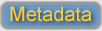 Do not manually edit this table.TitleProfesszionális Magatartás 1Statusfinal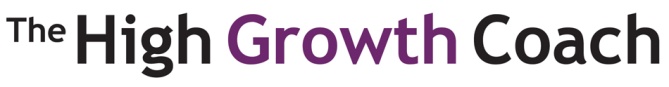 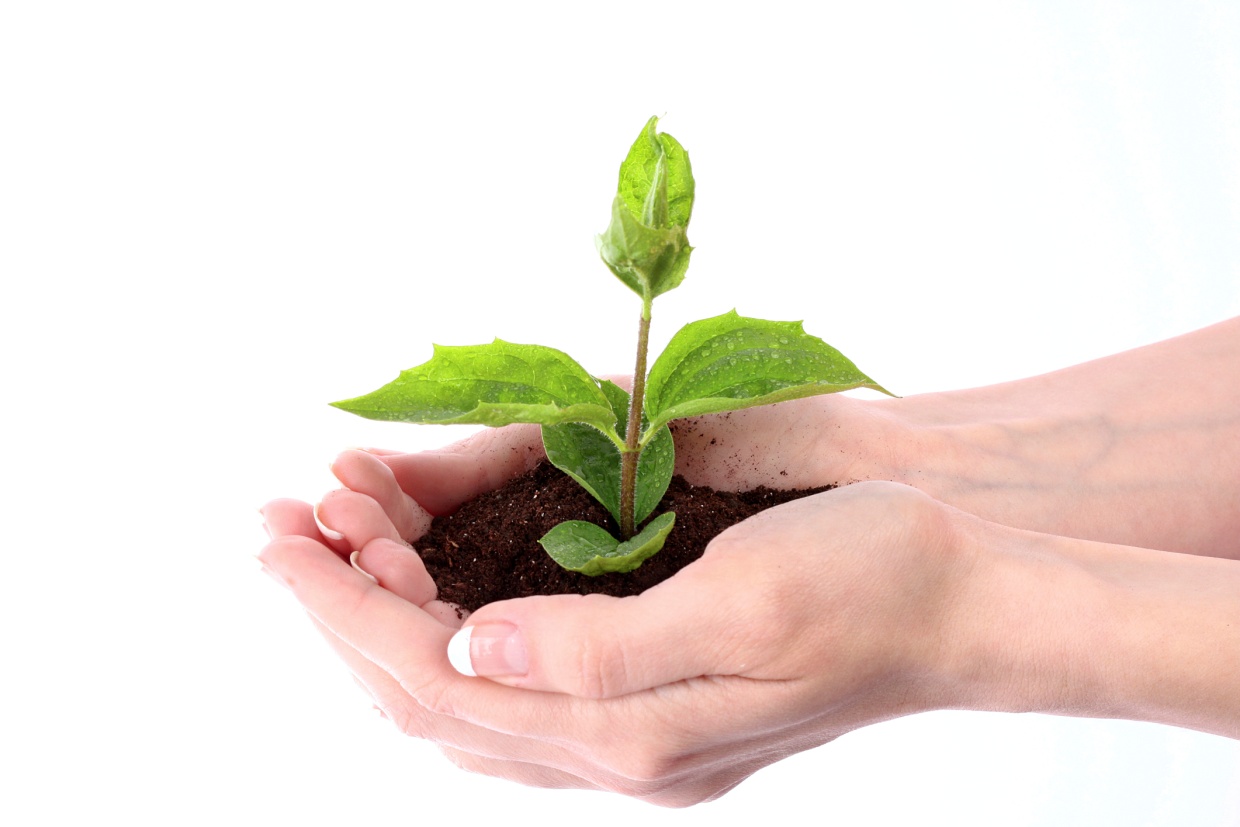 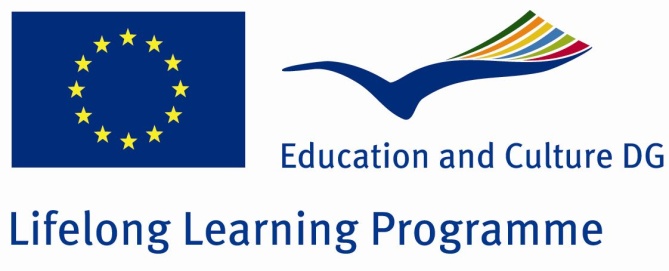 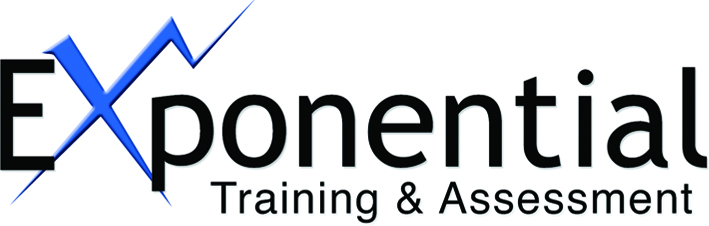 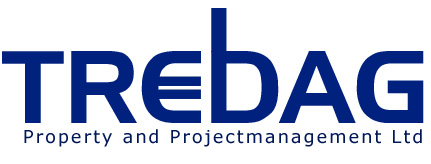 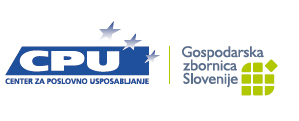 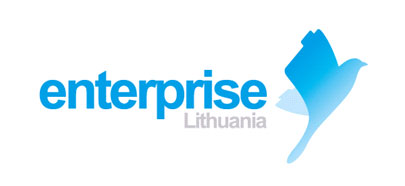 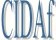 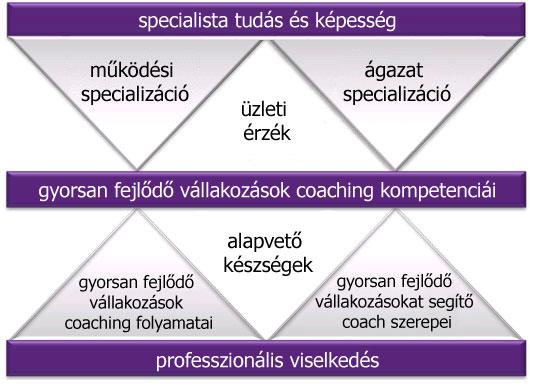 A Gyorsan Fejlődő Vállalkozások általános és meghatározott coaching szolgáltatásainak kivitelezéséhez a Gyorsan Fejlődő Vállalkozások Coach-ainak különféle viselkedések, képességek és tudás egyensúlyára van szükségük. A Gyorsan Fejlődő Vállalkozások Coaching programjának kivitelezése során Különböző szerepeket vállalnak, mint a coach, segítő, mentor, tréner, tanácsadó, közvetítő és konzultáns szerepe. Míg minden egyes szerep másra irányul, mindegyik bizonyos alapvető készségek egységére támaszkodik. Habár nem lehetetlen, de valószínűtlen, hogy a Gyorsan Fejlődő Vállalkozást Segítő Coachok többsége mindegyik szerepben megfeleljen, viszont valószínű, hogy 2 vagy több szerepben képesek lesznek megfelelni.A Gyorsan Fejlődő Vállalkozásokat Segítő Coachoknak szükségük van egy minimális szintű üzleti érzékre, és képesnek kell lenniük támogatni a Gyorsan Fejlődő Vállalkozásokat a coaching folyamat révén. Mindezek felett a Coachoknak professzionálisan és etikusan kell megnyilvánulni.A keretrendszer a hierarchia 3 szintjét tartalmazza:Specialista Tudás és KépességGyorsan Fejlődő Vállalkozásokat Segítő Coachok kompetenciái ésProfesszionális Magatartás. Gyorsan Fejlődő Vállalkozásokat Segítő Coachnak muszáj:Megértenie az ügyfél értékeit, szükségleteit és követelményeitStabilizálni a kölcsönös bizalmat és tiszteletetNyitott és tisztességes, kétoldalú gondola, vélemény és információ-folyamot létrehozni az ügyfelekkelIrányítani az ügyfél elvárásaitMegállapodni az ügyfelekkel a folyamatokban és protokollokban, amelyet használni fognakMegegyezni a kapcsolat szerződéses természetében az ügyfelekkel Különféle kommunikációs módszerekkel kommunikálni a ügyfelekkelPontos adatokat fenntartani az ügyfelekkel való interakciókrólIdőszakosan reflektálni az ügyfelekkel való kapcsolat minőségéreIrányítani a coach - ügyfél kapcsolat lezárását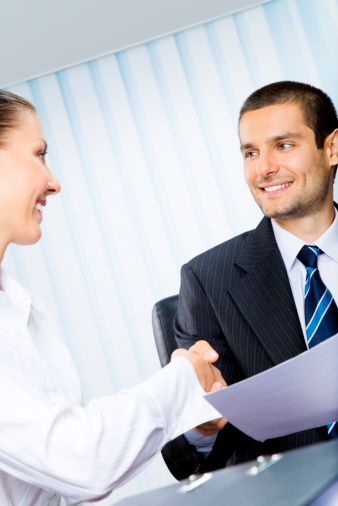 A Gyorsan Fejlődő Vállalkozások Coachingjának Folyamata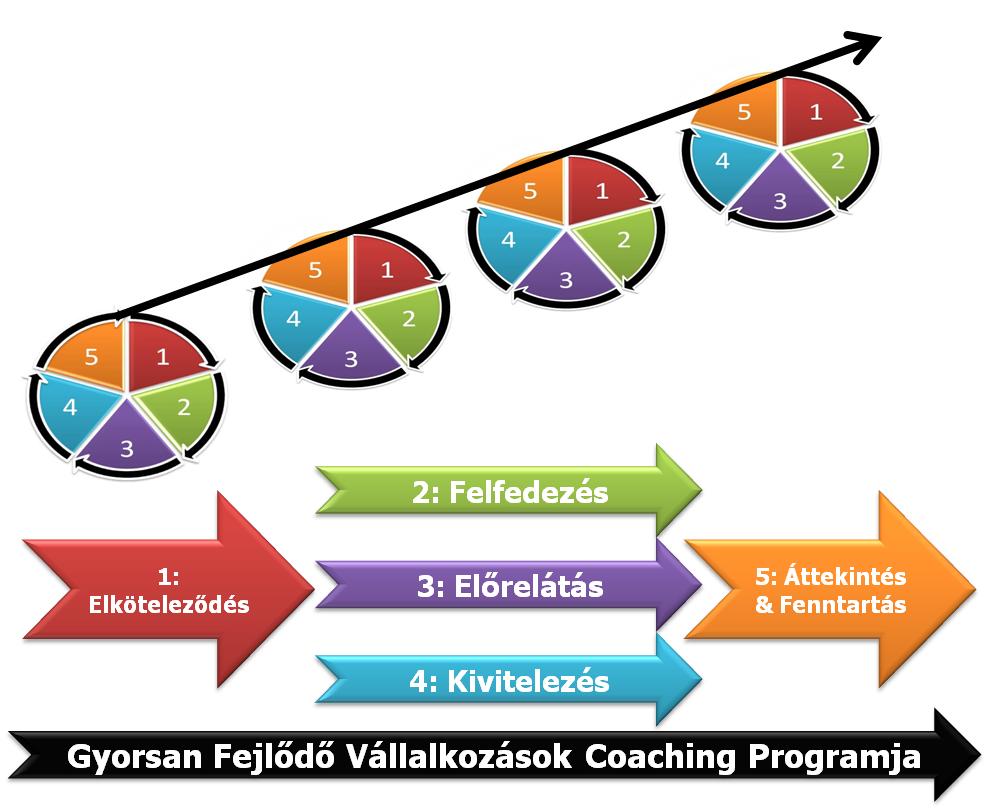 Kapcsolat szakaszaElsődleges KérdésekKapcsolat Fókusza1. fázis: Elköteleződés Bizalom építéseEgymás értékeinek megértéseDefiniálni és megegyezni a kapcsolat természetérőlMegállapodni a coaching folyamatról és az ügyfél törekvéseirőlÜgyfélközpontú fókusz2. fázis: Feltárás Problémák és kérdések definiálása és feltárásaSzámos diagnosztikai eszköz és technika használata a múltbeli és jelenlegi teljesítmény megértéséhezFelfedezni a problémák gyökerét és reflektálni az ügyfél következtetéseire Problémaközpontú fókusz3. fázis: Jövőkép Feltárni az ügyfél értékeit és megérteni, hogy mit akarnak elérni, és miértAzonosítani a potenciális megoldásokat, erőforrás kérdéseket és kockázatokatMegerősíteni a lehetőségek és megoldások megértésétMegoldásközpontú fókusz4. fázis: Végrehajtás Segíteni az ügyfeleknek kiválasztani egy vagy több lehetőséget, hogy sikert érjenek elAkcióterv vázlatokat készíteni, hogy sikert érjen el, és biztosítani a tervhez szükséges erőforrásokatÉrvényesíteni az ügyfél elkötelezettségét és terveit Stratégiaközpontú fókusz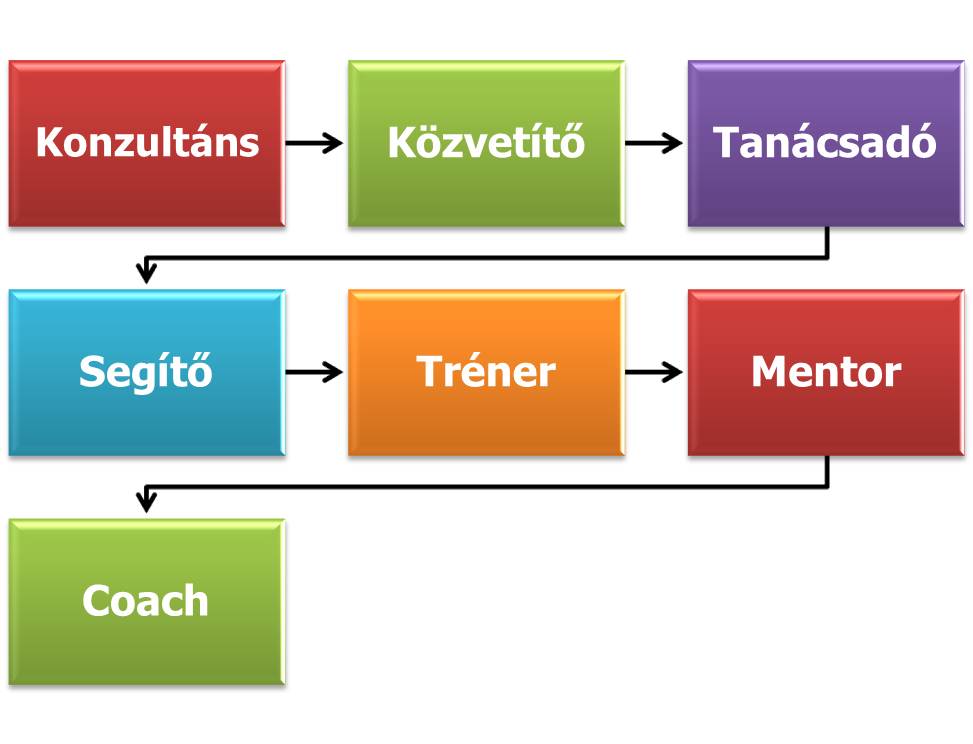 Az ügyfél - coach kapcsolat különböző fázisainak és az ügyfél szükségleteinek megértése lehetővé teszi a Gyorsan Fejlődő Vállalkozásokat Segítő Coach számára, hogy mozogjon a Gyorsan Fejlődő Vállalkozásokat Segítő Coachok különféle szerepei között. A Gyorsan Fejlődő Vállalkozásokat Segítő Coachok leggyakrabban használt szerepei a bal oldalon láthatóak. A Gyorsan Fejlődő Vállalkozásokat Segítő Coachok szerepről szerepre váltanak, ahogyan az ügyfél szükségletei megkövetelik. Fontos, hogy az ügyfél megértse azt, hogy a Gyorsan Fejlődő Vállalkozásokat Segítő Coach melyik szerepet tölti be az adott időpontban. Valószínűtlen, hogy a Gyorsan Fejlődő Vállalkozásokat Segítő Coach egyenlően kompetens mindegyik szerepben, így gyakran szükséges más specialistákat és szakembereket közvetíteni, ha igény van rá. 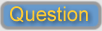 Textentry1TitleÜgyfélközpontú KapcsolatokTextMit gondol, mik a legfontosabb összetevői egy hatékony ügyfélkapcsolatnak, a Gyorsan Fejlődő Vállalkozásokat Coachingja során? FeedbackA siker legfontosabb összetevői közé tartoznak: Folyamatosan összekötni a Gyorsan Fejlődő Vállalkozások Coaching Programját a vállalkozás specifikus jövőképével, stratégiai terveivel és célkitűzéseivelBiztosítani, hogy egyetértés van az összes érdekelt között a coaching programmal kapcsolatos elvárásaikat illetőenMegbizonyosodni róla, hogy a coaching program célkitűzései és javasolt kimenetelei realisztikusak az egyeztetett időtartamon belülvilágos, mérhető és realisztikus célkitűzésekben megállapodni, és a folyamattal szemben rendszeresen áttekinteni őket Megfelelő adatgyűjtési feladatot és folyamatot végrehajtani, a coaching program megkezdése előtt Megegyezni a coaching program szabályzatában, beleértve a coaching folyamatot, protokollokat, szerepeket és felelősségi köröketErős igény felmérésre vagy diagnosztikai feladatra vállalkozni, így a okok gyökerei azonosíthatóak és kezelhetőekMegállapodni a coaching program kimeneteleiről, monitorozásáról és kiértékeléséről Megbizonyosodni arról, hogy az ügyfél rendelkezik az elkötelezettséggel és erőforrásokkal, hogy kivitelezze a megoldásokat és tevékenységeket Becsületes és nyitott kapcsolatot építeni ki az ügyfelekkel, amely kölcsönös tiszteleten és bizalmon alapulAz ügyfél tartozzon elszámolással az akciótervek végrehajtását illetőenBefejezni és kiértékelni a coaching programot egy adott időpontbanTervezzen a kezdeti ügyfél megbeszélésekre 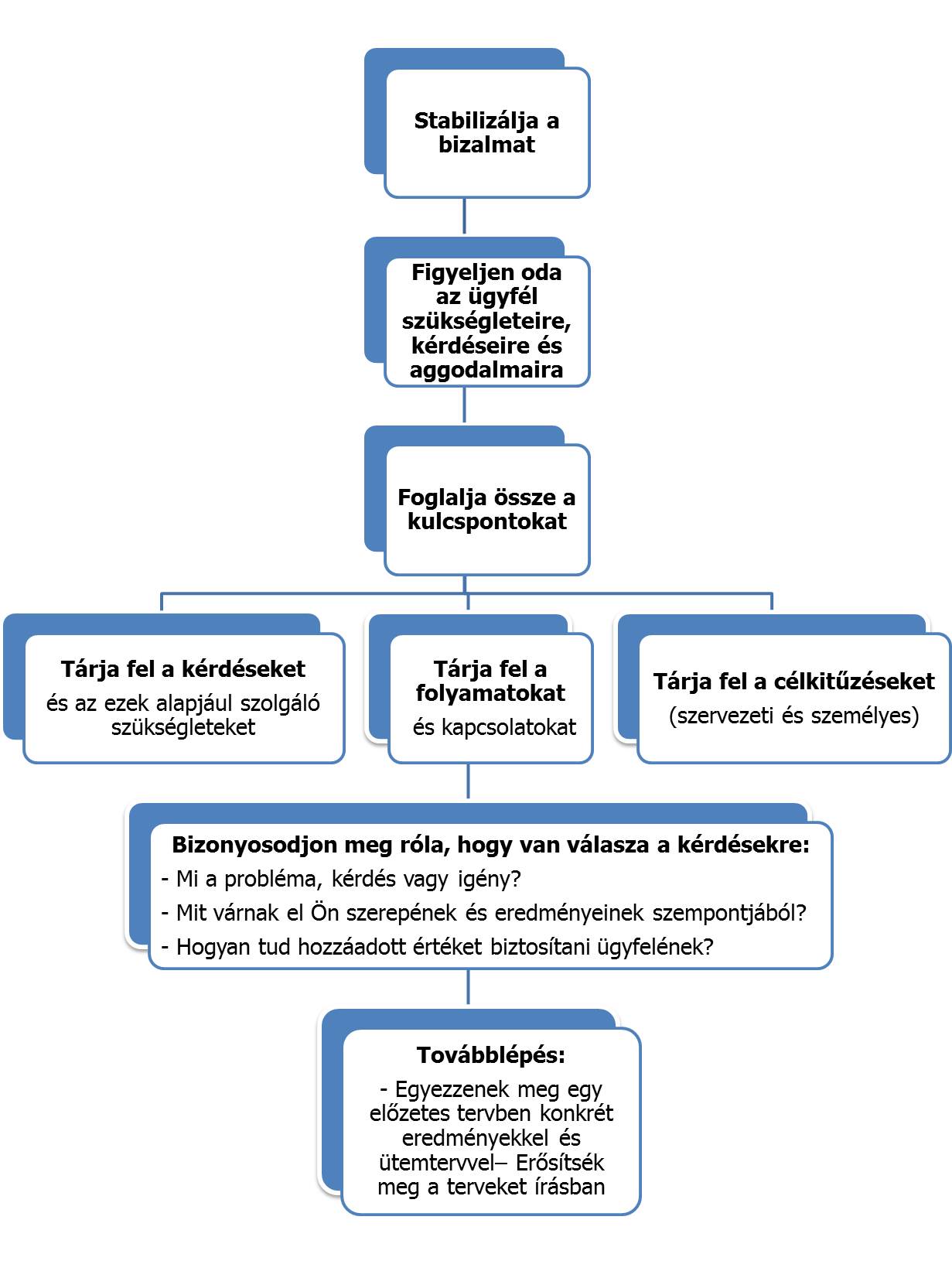 Textentry1TitleKezdeti Ügyfél MegbeszélésekTextMik az alapvető szabályai a kezdeti ügyfél megbeszélések irányításának? Azonosítson pár kulcsfontosságú vezérelvet, amelyekről úgy érzi, hogy elengedhetetlen, mikor először találkozik az ügyfelekkel.  Feedbacka kezdeti ügyfél megbeszélés nagyon fontos, és lehetőséget biztosít, hogy szakszerűnek, hozzáértőnek és kellemesnek tüntesse fel magát. Itt látható néhány a kulcs vezérelvek közül:Többet hallgasson, mint beszéljenSzerezze meg a potenciális ügyfél-beszélgetéseketMindig érkezzen időben – ne túl korán, és sohasem késveIsmerje célkitűzéseit és stratégiáját a megbeszélésre Kérdezze meg, készíthet-e jegyzeteket és magyarázza el, hogyan fog ez segíteni ÖnnekTisztázza, mennyi idejük van a megbeszélésreFogadják el közösen a megbeszélés célkitűzéseitBiztosítson világos és lényegre törő bemutatkozás arról, hogy kicsoda Ön és bármelyik kollégája, aki szintén jelen vanNe mondja el nekik az élettörténetét és önéletrajzának magyarázatátTegyen fel nyitott kérdéseket, hogy megbizonyosodjon afelől, hogy megértette a problémákat, kérdéseket és kihívásokatHasználja a nonverbális viselkedéseket, hogy demonstrálja érdeklődését és megértésétÖsszegezze és reflektáljon gondolataikra és megjegyzéseikreTegyen fel ehhez hasonló kérdéseket: “Hogyan nézne ki a siker, hogyha ezt a projektet folytatná?”Készüljön fel arra, hogy kifejtse nem túl nagy mélységben a lehetséges továbblépési utakat és kezdeti gondolatait a feladatrólÖsszegezze a kulcspontokat és fogadják el közösen a kulcstevékenységeket és a következő lépéstEgyezzenek meg a következő megbeszélés időpontjában és dátumábanEgyezzenek meg, hogyan fognak kapcsolatban maradniKészítsen teljes feljegyzést a megbeszélésrőlÍrjon vagy e-mailezzen, hogy megerősítse, amikről tárgyaltak, és amikben megállapodtakBizonyosodjon meg róla, hogy jól felkészülten megy a következő megbeszélésreTextentry1TitleBizalom és Tisztelet stabilizálásaTextMilyen tevékenységeket vagy viselkedésformákat használhat, hogy stabilizálja a bizalmat és a tiszteletet? FeedbackA megbeszélés előtt Önnek lehetősége van: Utánanézni ügyfelének, és annyi mindent kideríteni róla, amennyi csak lehetséges Megerősíteni a megbeszélés helyszínét és időpontját írásban vagy e-mailbenBemutatni önmagát szakszerű, magabiztos módonStratégiák és technikák, amelyeket felhasználhat:Érkezzen időben, és nyújtson kezet magabiztosan (ne túl gyengén és ne túl erősen)Mosolyogjon, használja az ügyfél nevét és létesítsen szemkontaktust (az első benyomás számít!)Szánjon időt arra, hogy másról is beszéljen, mint az üzletről (keresse az érdeklődési körük nyomait az irodájukban)Állapodjanak meg a célban és a megbeszélés időtartamában Vegye tudomásul az ügyfele nézeteit és véleményeitFigyeljen oda aktívan az ügyfeléreKérdezze meg őket, nem bánják-e ha jegyzetel – ez azt mutatja, hogy odafigyel és ez fog segíteni Önnek előhívni a kulcspontokatTegyen fel nyitott kérdéseket és érzékeny kiegészítő kérdéseket, hogy tisztázza a dolgokat Összegezzen és írjon körül, hogy demonstrálja, hogy megértette a problémátHasználjon humoros megjegyzéseket, amely segít abban, hogy ne legyen túl komoly a megbeszélésKerülje, hogy ítélkezzen, vagy leereszkedő legyenLegyen nyitott és becsületes a tudását, képességeit és tapasztalatának területeit illetőenHa nem ért valamit, tegyen fel tisztázó kérdéseket   Erős NyitókérdésekA kezdeti ügyfél megbeszélések folyamán különösen fontosak a kérdések. A kérdések lehetőséget biztosítanak, hogy információkhoz jussunk, strukturáljuk a megbeszéléset és beszédre bátorítsuk az ügyfelet. Itt egy példa arra, hogyan használható egy sor összefüggő kérdés az ügyfél megbeszélés irányítására és strukturálására, miközben bizalmi kapcsolat épül ki. 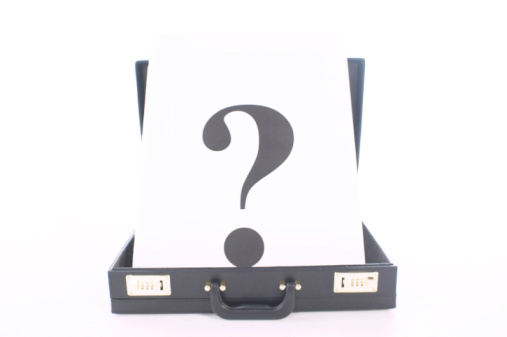 Példa KérdésEz a kérdés…Milyen sokáig dolgozott ebben a szerepben?Nem ijesztő és beszédre bátorítja az ügyfeletSegítene, ha adnék egy rövid leírást egy pár sikeres projektről, amelyeken mostanság dolgoztam?Engedélyezi az Ön számára, hogy leadjon egy 2 percnyi “reklám anyagot” önmagáról, de ami még fontosabb, hogy feltehesse a 3. kérdéstMondana egy pár szót az üzletéről, mivel ez segítene nekem megérteni az ehhez a projekthez tartozó kontextusát?Előrébb mozdítja a megbeszéléset és segít Önnek megérteni az ügyfél problémáitNem bánná, ha jegyzeteket készítenék – így nem fogom elfelejteni a fontos pontokat?   Engedélyt ad Önnek írni, így ön képes demonstrálni az ügyfél felé, hogy fontos, amit mondanak Igazán szeretném megérteni a probléma hátterét, lehetséges lenne, hogy átbeszélje ezt velem? Segít, hogy az ügyfél egy részletesebb magyarázatot adjon a problémáról Milyen hatással van ez a probléma az ön és a csapata teljesítményére?Mérhető eredmények bázisát biztosítja, és betekintést nyújt abba ‘fájdalomba’, gondba és bánatba, amelyet a probléma okoz, amely felhasználható az értékesítési javaslatok bemutatásakorMilyen műveleti problémákat okoz ez?Azonosítja a probléma potenciális tüneteit és okait, és a lehetséges kiértékelési mértékeketKi másra lenne szükség, akivel beszélnem kellene a problémáról, hogy teljesen megértsem?Lehetővé teszi az Ön számára a további érdekeltek és lehetséges kulcs döntéshozók azonosítását, akik engedélyezni fogják a projektetMi less az ön szerepe a projektben, é ski fog még részt venni benne?Tisztázza, hogy ki a kulcs-ember a döntéshozási folyamatbanHogyan néz ki a siker az Ön számára?Segít felépíteni egy képet az ügyfél értékeirőlHogyan fog Ön és a csapata hasznot húzni ennek a problémának a megoldásából?Betekintést biztosít az aktuális feszültségekbe és gondokba, hogy megnyerje a csapattagok elkötelezettségét a végrehajtási fázishoz Mi a 3 ELENGEDHETETLEN kimenetele ennek a projektnek?Segít az ügyfélre összpontosítani tájékoztat az ELENGEDHETETLEN eredményekrőlMelyek azok a területek, amelyekről azt beszéltük, hogy a legnagyobb prioritásúak?Megerősíti, hogy hová kell a javaslatoknak és megoldásoknak leginkább összpontosítaniuk  Mi működött Önnek a múltban és mi változott meg eredményként?Segít elkerülni a korábban sikertelen megoldások javaslatátMondana pár példát az aggodalmaira?Segít fejleszteni a kapcsolat személyes oldalátMit gondolnak erről a vásárolói?Megcélozza más érdekeltek nézőpontjaitMilyen ütemtervet és erőforrásszintet rendel hozzá ehhez a problémához?Némi elképzelést biztosít a problémához hozzárendelt költségekről anélkül, hogy egyenesen meg kellene kérdezni ‘mennyi a költségvetése?’Minek kell történnie, mielőtt továbblépnénk a következő állomásra?Azonosítja a előre mozdulás potenciális akadályait, így esély ad az Ön számára, hogy foglalkozzon velük Mit szeretne tőlem, mit tegyek most – készítsek egy javaslat-vázlatot, töltsek együtt egy kevés időt a csapatával...?A pozitív eredmények előre mozdítják az ügyeket és engedélyt adnak Önnek arra, hogy fejlessze a kapcsolatot Feljegyzéseket fogok készíteni a mai napról. Segítene Önnek, ha küldenék róla egy másolatot?Biztosítja, hogy a megbeszélés egy pozitív dologgal zárul, mivel a válasz mindig IGEN!Az ügyfél elvárásainak irányítása az első megbeszélés előtt kezdődik el. A kiterjesztett szakmai színvonal és udvariasság a kezdeti ügyfél megbeszélés előtt segít megalapozni az elvárások egy bizonyos szintjét. A megbeszélések folyamán szánjon egy pár percet arra, hogy megerősítse a megbeszélés célját és az eredményeiket. Az ügyfél elvárásai irányításának egy módja megerősíteni írásban a kulcsdöntéseket és tevékenységeket megbeszélés jegyzetek formájában. Ennek a következő fejléceket kell tartalmaznia: HelyszínDátum és időRésztvevők névsoraMegbeszélés céljaÜgyfél jelentés struktúrájaÜgyfél műveletének leírásaÜgyfél kérdéseinek/kihívásainak/problémáinak leírásaAz Ön kérdésre/problémára megoldására vonatkozó kezdeti gondolataiTevékenységekKövetkező megbeszélés dátuma/időpontja/helyszíneMegbeszélés hossza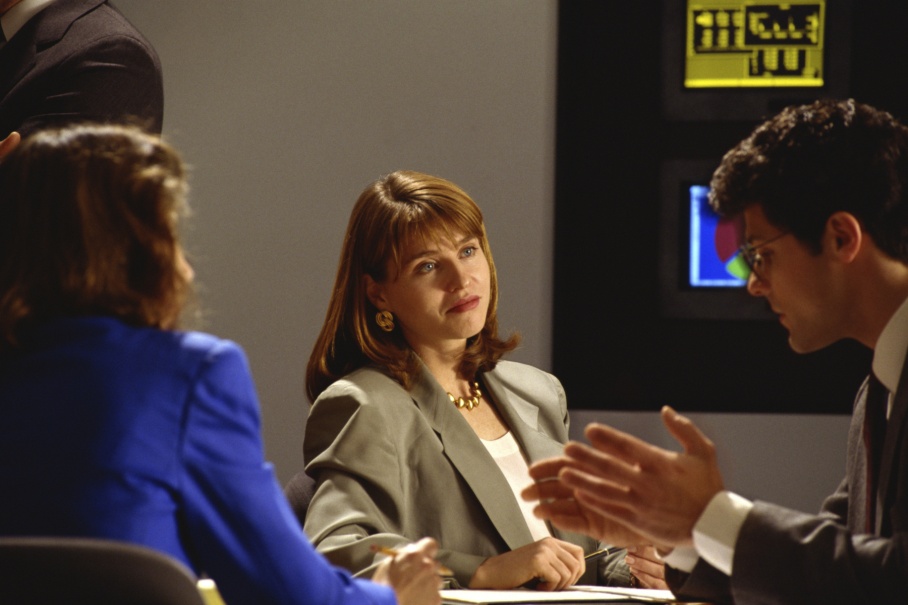 Textentry1TitleFeladatmeghatározási JelentésTextMilyen információkat kell belevonni a Feladatmeghatározási Jelentés be?FeedbackPár jellemző fejléc tartalmazza: Kontextus vagy Háttér: Általában 1 – 2 bekezdés, hogy egy tömör összefoglalót vagy hátteret biztosítson az ügyfél projektjéhez A kulcsinformációk vagy tények összegzése, melyeket a kezdeti ügyfél megbeszélés során szereztünkCélkitűzések:Nyilatkozat az elérendő célokról vagy eredményekről Alkalmazási Kör:Rövid nyilatkozás a projekt alkalmazási körérőlMit fognak létrehozni?Ki fogja elvégezni a munkát?Megszorítások:Mik a megszorítások?Idő? Felszerelés? Határidők? Emberek? Költségvetés?Jelentés:Kinek kell jelenteni?Milyen gyakran kell jelentést tenni?Milyen információkat kell jelenteni?Milyen formátumban kell leadni a jelentést?Projekt Eredmények/Kivitelezendők:Listázza az eredményeket és a határidőketMik a kulcsfontosságú mérföldkövek?Projekt Határidők:Mi a projekt tevékenységeinek sorrendje?Mennyi időt vesz minden egyes tevékenység igénybe?Mik a tevékenységek elkezdési és befejezési időpontjai?Mi a felelős a tevékenységekért?Költségek vagy Pénzügy:Mik a projekt költségei?Hogyan strukturáltak a költségek?Milyen bizonyíték szükséges fizetés előtt?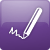 Tevékenység:Hogy letöltse a sablont, kövesse a következő linket:Letöltés – FeladatmeghatározásA kezdeti ügyfél megbeszélés elsődleges célja, hogy világosan megértse az ügyfél szükségleteit és azonosítsa azt, hogy képes Ön megfelelni ezeknek a szükségleteknek. A valóságban a kezdeti ügyfél megbeszélésbe beletartozhat néhány feltáró megbeszélés, hogy stabilizálják a Feladatmeghatározási Listát. az előre látható költségeket és határidőket. A kezdeti megbeszélés elsődleges eredménye egy ajánlat bemutatása, mely közzéteszi az ajánlott stratégiát arra vonatkozóan, hogy feltárják az ügyfél problémájának gyökerét és az ajánlott megoldást és a végrehajtási tervet.  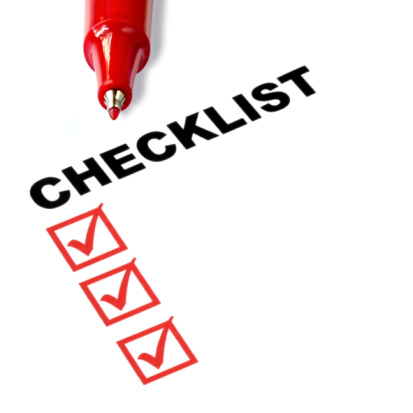 Gyorsan Fejlődő Vállalkozásokat Segítő Coach Kérdések Mit gondol az ügyfél, mi a probléma? Mi a valódi probléma?Az ügyfél a megfelelő problémát azonosította?Vállalja a felelősséget az ügyfél a problémáért?Reálisak az ügyfél elképzelései a képességeikkel kapcsolatban, hogy megoldják a problémát?Megértette az ügyfél teljesen a probléma összetettségét?Jogában áll az ügyfélnek kezelni a problémát?Kit szükséges még bevonni?Ügyfél Kérdések Bízom ebben a coachban?Tudok ezzel a coach-al együtt dolgozni?Rendelkezik ez a coach a megfelelő tudással, tapasztalattal és képességekkel?Segít nekem ez a coach másképpen látni a dolgokat?Értelmes dolgot beszél ez a coach?Ésszerű az ő üzleti szabályzata?Amennyiben a kezdeti találkozók és ajánlat során megegyezésre jutnak, és szerződést kívánnak kötni, a Gyorsan Fejlődő Vállalkozások Coachainak a következő dokumentumokkal kell ellátniuk ügyfeleiket: Üzleti feltételek (a Gyorsan Fejlődő Vállalkozások Coaching Programja üzleti feltételeinek meghatározása, mint például a fizetési feltételek, szerepek és felelősségek)Coaching megegyezés (a coaching találkozók teljesítésére vonatkozó kötelezettségek és előírások, valamint kapcsolatok leírása) Akciótervek (a tervezésnek és coaching találkozóknak megfelelő akciók felsorolása) Egyéb coaching feljegyzések (találkozók tervezésénél készített feljegyzések, haladási beszámolók és visszajelzés a haladásról, valamint a jövőbeli tervekről)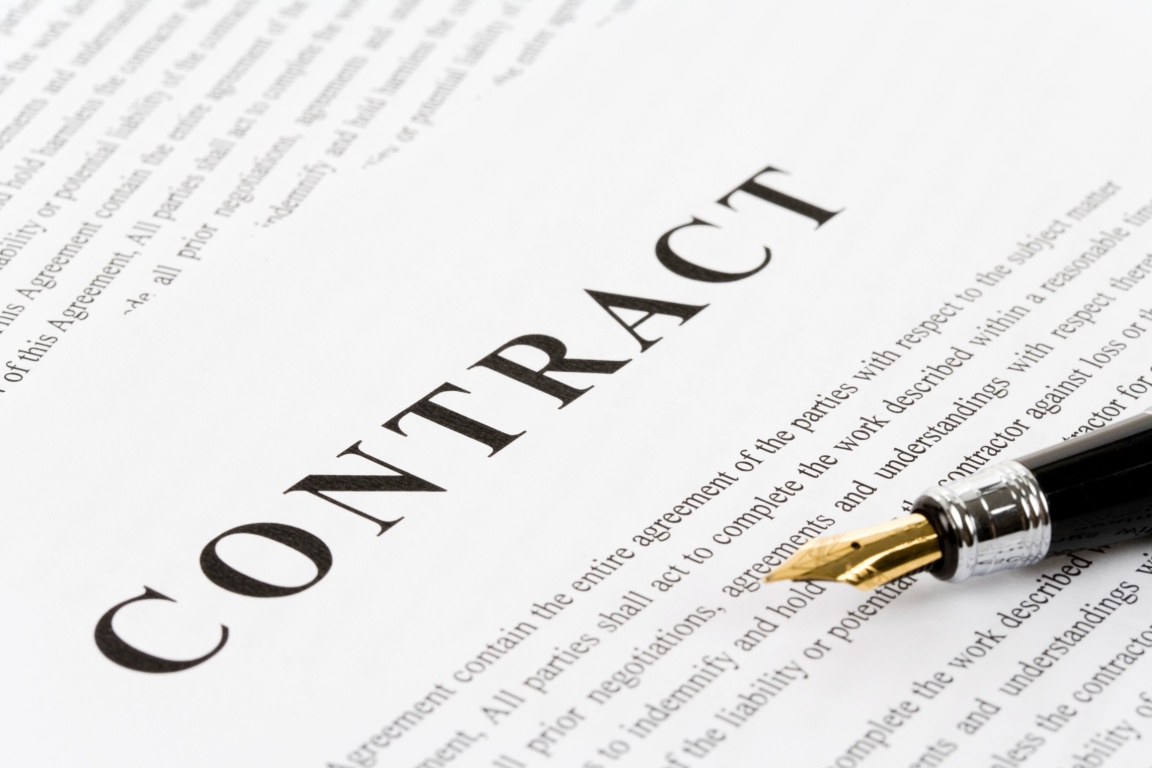 A Gyorsan Fejlődő Vállalkozások Coachai különböző szinteken kommunikálnak ügyfeleikkel, ehhez pedig különféle kommunikációs módszerek és képességek használatára van szükségük.Manapság egyre több kommunikációs módszer áll rendelkezésünkre, és fontos, hogy a Gyorsan Fejlődő Vállalkozások Coachai kommunikációs módszereiket és stílusukat ügyfeleik igényéhez igazítsák. Ez jelentheti azt, hogy SMS-ben szervezzük meg és igazoljuk vissza a találkozókat, illetve Skype-ot és webkamerát használunk a coaching találkozó levezetéséhez. Az, hogy a coach hajlandó-e elfogadni az új kommunikációs módszereket, avagy sem, már magában elárulja, hogy mennyire haladó gondolkodású, és mennyire hajlandó alkalmazkodni és változtatni.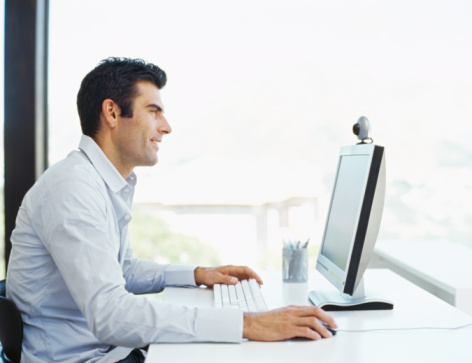 A Gyorsan Fejlődő Vállalkozások hatékony coachai informálisan és formálisan is értékelik ügyfeleikkel való kapcsolatukat. Erre sor kerülhet a coaching találkozók áttekintés és fenntartás szakaszában, a találkozók között, és formálisabban a Gyorsan Fejlődő Vállalkozások program bizonyos pontjainál.A reflexió azt is jelentheti, hogy a coach reflektál arra, hogyan halad a kapcsolat az ő szempontjából, de egy ponton tartalmaznia kell azt is, hogy kikéri az ügyfél véleményét. Formálisabban is elvégezhető oly módon, hogy az ügyfelet egy kérdőív kitöltésére kérjük meg.Egyes coachok felügyeletet is kérnek, ami egy újabb jó lehetőség arra, hogy reflektáljanak a kapcsolatok fejlődésére és a fejlesztési lehetőségeikre.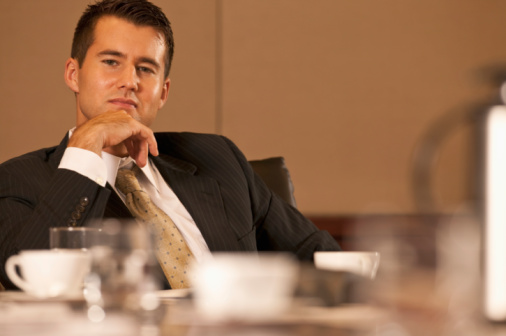 Habár van néhány határozatlan idejű üzleti coaching program is, legtöbbjük előre meghatározott időtartamra szól, így előbb-utóbb véget is ér.Fontos, hogy a coach kellő odafigyeléssel kezelje a kapcsolat befejezését, mert lehetséges, hogy a jövőben újabb projektekre kerül majd sor. Az ügyfél immár a coach hálózatába tartozik és a jövőben további lehetséges ügyfeleket hozhat be.A coaching program végén a következő kulcsterületeket kell végigvenni:Teljesítette-e a coaching a célkitűzését?A jövőben fenntartható-e a kapcsolat valamilyen formában? Kaphat-e a coach további munkát az elért eredmények alapján?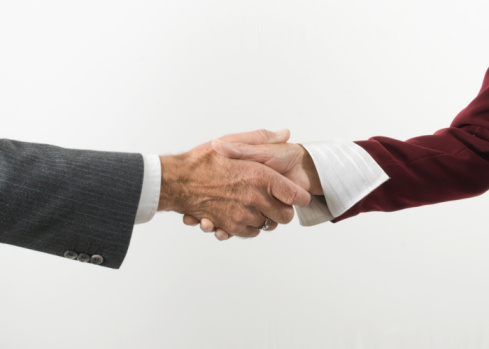 Textentry1TitleA coaching korai befejezésének okaiTextAzonosítsa az okokat, amelyek miatt a Gyorsan Fejlődő Vállalkozások coaching programját idejekorán befejezhetik FeedbackSzámos oka lehet, többek közt:Nem hozza az elvárt eredményeketA coach és az ügyfél személyisége nem fér meg egymássalAz ügyfél úgy dönt, hogy a coaching nem neki valóAz ügyfélnek nincs ideje a coachingraAz ügyfél nem tud megnyílni a coach előttAz ügyfél vállalkozásánál nagyobb probléma lép felA coach nem ért egyet a coaching bizonyos vonatkozásaivalA célkitűzés megváltozik, és a coach felismeri, hogy nem ő a megfelelő személy a coaching folytatásáraA Gyorsan Fejlődő Vállalkozások coachainak egyik legerőteljesebb eszköze a hatékony kapcsolatépítés tudománya. A hatékony hálózatépítés által a Gyorsan Fejlődő Vállalkozások coachai találkozhatnak új ügyfelekkel, kiépíthetnek egy kapcsolati adatbázist, amivel a saját képességeiken illetve tapasztalatukon túl mutató specialista tudást igénylő munkákat közvetíthetik, illetve segítséget kérhetnek hasonló szakértőktől, amennyiben szükséges. A Gyorsan Fejlődő Vállalkozások coachainak képesnek kell lenniük arra, hogy:   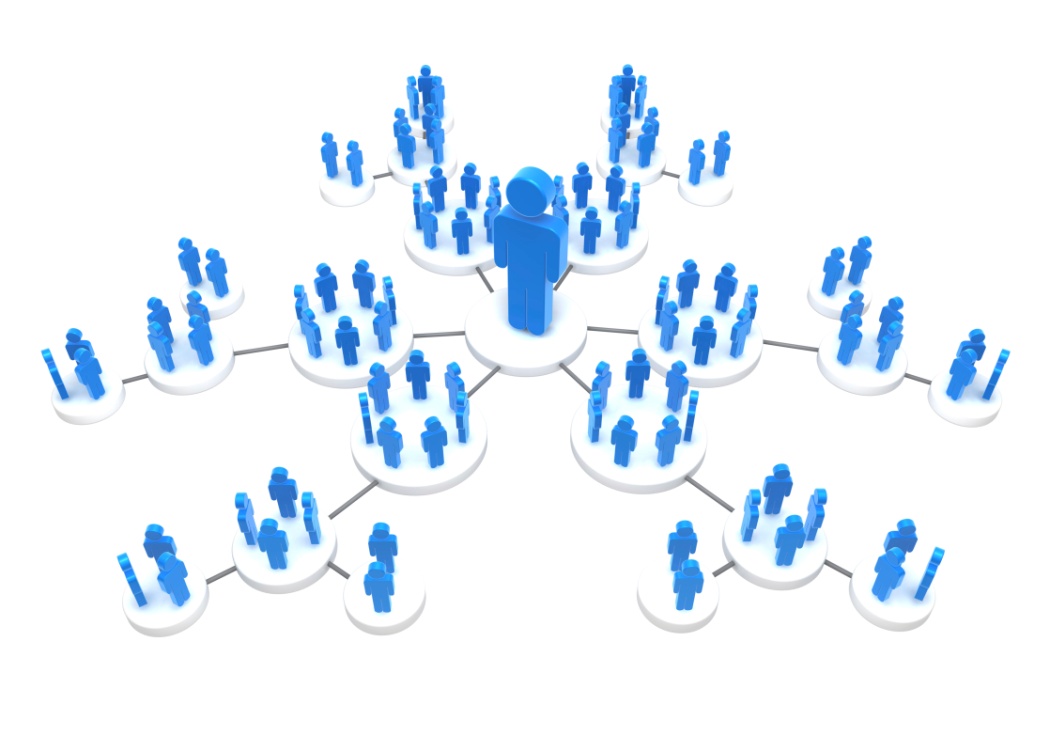 MítoszMegjegyzésA hálózatépítés manipulatívA szakmai hálózatépítés során készek vagyunk segíteni és támogatni a megismert embereket, és ugyanilyen mértékben tudunk segítséget és támogatást kérni tőlük is. A kapcsolatok kétoldalúak, és gyakran előbb adnunk kell, mielőtt visszakaphatnánk. Az önérdek és manipuláció negatívan befolyásolja a hálózatépítés hatékonyságát. A hálózatépítés magabiztos embereknek való, akik szeretnek ismerkedniA szakmai hálózatépítés során kapcsolatot teremtünk másokkal. Habár a legjellemzőbb még mindig a szemtől-szemben történő hálózatépítés, más módjai is léteznek, mint például közösségi, on-line hálózatépítés. Az önbizalom gyakran a gyakorlat és tapasztalat hozadéka. Ha szükséges, kérje meg hálózata egyik tagját, hogy vigye el egy hálózatépítő rendezvényre, és figyelje meg, hogyan dolgozik.A hálózatépítés időigényesMint a legtöbb értékteremtő dolog, a szakmai hálózatépítés is időt kíván. Egy új ismerőssel találkozni, vagy részt venni egy rendezvényen csak a folyamat része; vannak követő tevékenységek is, amik ahhoz szükségesek, hogy az ismerősökkel felépítsük és fenntartsuk a kapcsolatot. A hálózatépítés nem feltétlenül túl időigényes, ha jól megtervezzük, és hálózatépítési stratégiát hozunk létre. Nagyon kevesen tervezik meg a hálózatépítési stratégiájukat, így túl sok időt vesztegetnek el nem nekik szóló hálózatépítő rendezvényeken.A hálózatépítés az eladástól szólBáz igaz, hogy a hosszú távú következmények egyike értékesítési lehetőség is lehet, a szakmai hálózatépítés ritkán vezet közvetlenül eladáshoz. A szakmai hálózatépítés során értesülünk az új ötletekről, a legújabb irányzatokról, hasonló gondolkodású szakemberekkel találkozunk, megosztjuk az információkat és segítünk másoknak céljaik elérésében. A hálózatépítés névjegykártyák gyűjtéséből állEz bizonyos fokig igaz, nem csak erről szól a dolog. Figyelni is kell az emberekre, értesülni a szakértelmükről, szolgáltatásaikról és ötleteikről; találkozni új emberekkel és megtalálni a közös érdeklődési kört, valamint a lehetséges együttműködés területeit; bemutatni új ismerősöket más ismerősöknek, akiknek a közös ismeretség és találkozás hasznukra lehet. Textentry1TitleSzakmai hálózatépítés TextSorolja fel, hogy miért építünk hálózatotFeedbackÍme egy pár a lehetséges okok közül:Új ismerősök, például ügyfelek, vevők, partnerek, befektetők és mentorok megismerése, valamint találkozás a kollegákkal és barátokkalÚj ismeret megszerzése, mint például új ötletek és piaci trendek megismeréseSpeciális tudással, tapasztalattal, szakértelemmel rendelkező emberekkel való kapcsolatfelvétel, akik hasznunkra válhatnakSzakértelmünk és tapasztalatunk megosztása másokkal az ő javukraSzemélyes arculatunk színvonalának emelése, a szélesebb PR stratégia részekéntKapcsolatteremtés hasonlóan gondolkodó emberekkel és eszmecsere bizonyos témákról és kezdeményezésekrőlA tudáshiány kezelése személyes szakmai fejlődése részekéntProblémák megoldása illetve kezelése azáltal, hogy megbeszéli másokkal, hogy ők milyen megoldást alkalmaztak hasonló helyzetbenKapcsolatteremtés hasonló érdeklődésű emberekkel, akik érdeklődhetnek a közös munka vagy együttműködés irántMások támogatása céljaik és célkitűzéseik elérésében, és támogatás elfogadása másoktól saját céljaink és célkitűzéseink megvalósulása érdekébenA szakmai kapcsolatháló felépítésének lépései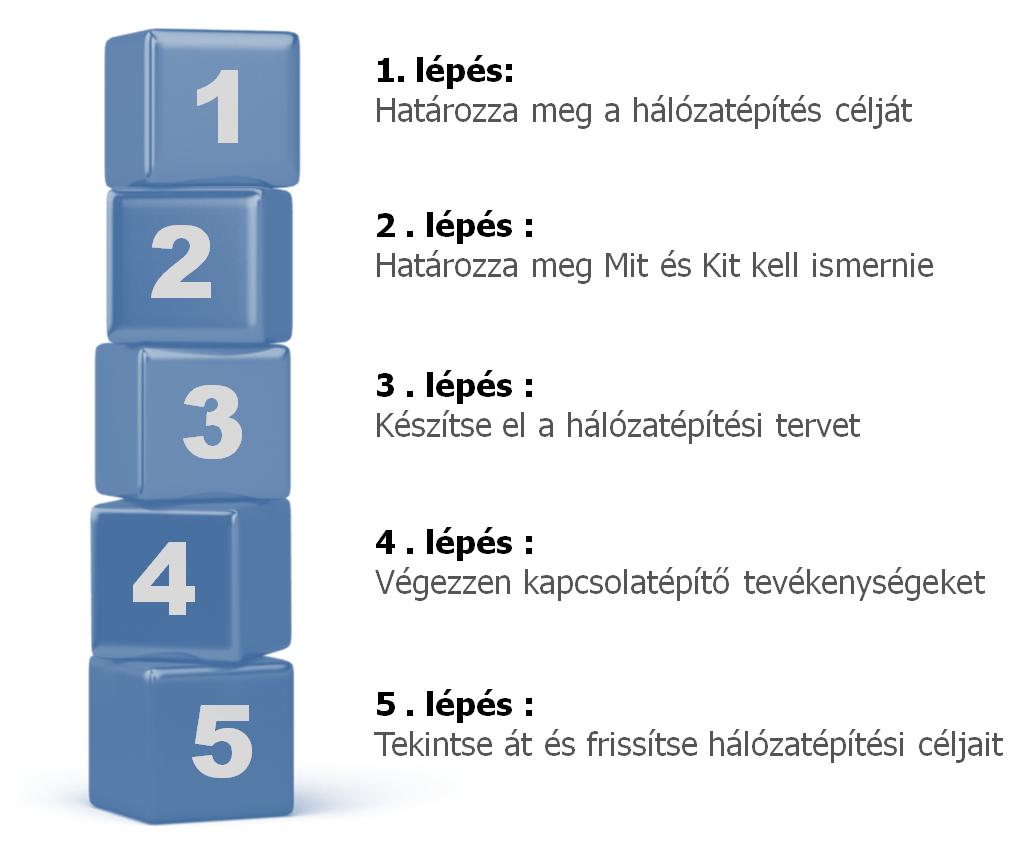 A hálózatépítés még kritikusabb, mint valaha, mivel egy kiépített kapcsolat segítségével megkülönböztetheti magát a többi coachtól, ezáltal pedig versenyelőnyre tehet szert. A szakmai hálózatépítés során egy kapcsolathálót építünk fel ismerősökből, kollégákból, társakból, szállítókból és másokból, ami biztosítja, hogy szükség esetén rendelkezzünk a megfelelő kapcsolattal.A szakmai hálózatépítést fegyelmezett és tervezett módon kell megközelíteni. A szakmai kapcsolathálót öt lépésben építhetjük ki. 
A hatékony hálózatépítés a hálózatépítési célok meghatározásával kezdődik. Két szinten tűzhetünk ki világos kapcsolatépítési célokat: 1. szint: Magas szintű, általános hálózatépítési célok2. szint: Eseményhez vagy tevékenységhez köthető hálózatépítési célok A magas szintű hálózatépítési célok segítségével meghatározhatjuk a szükséges kapcsolatok és információ típusát. A magas szintű hálózatépítési célokkal azonosíthatjuk a lehetséges hálózatépítő eseményeket és tevékenységeket. A 2. szintű célok bizonyos hálózatépítő eseményeken és tevékenységekben való részvétel kívánt eredményéhez kötődnek. Ha konkrét célt kötünk mindent eseményhez, amelyen részt veszünk, azzal sokkal jobban tudunk összpontosítani céljainkra, és kevesebbet fogunk arra gondolni, hogy “nem érzem jól magam, inkább korán hazamegyek”.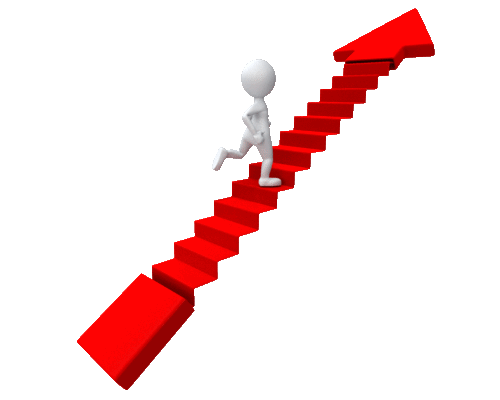 Gyakorlat:Mik az Ön hálózatépítési céljai?Textentry1TitleSzakmai Hálózatépítés 1TextMik az Ön szakmai hálózatépítési céljai – mit szeretne elérni kapcsolatépítő tevékenysége révén?FeedbackHa nem biztos benne, beszélje meg jelenlegi ismerőseivel vagy munkatársaival, hogy miért vesznek részt hálózatépítésben.A következő lépésben megtervezzük, kivel építünk ki kapcsolatot és hogyan. A hagyományos megközelítés szerint a hálózatépítés szemináriumokon, találkozókon és rendezvényeken történhet, szemtől szemben. Ha olyan közösségi portálokat használunk, mint például blogok, fórumok, Facebook és LinkedIn, azzal nemzetközi hálózatépítési lehetőséghez jutunk, minimális költségen. A két megközelítés nem váltja ki, hanem kiegészíti egymást. A legtöbb szakmai hálózatépítési terv felhasználja mindkét módszert. A LinkedIn és más szakmai szervek által fenntartott online fórum használatával rengeteg kapcsolatot és erőforrást érhetünk el. 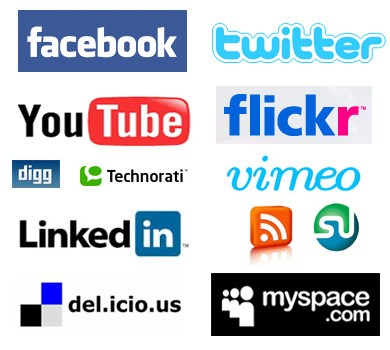 John F Kennedy egykor azt mondta: "Amerikai honfitársaim, ne azt kérdezzétek, mit tehet a hazátok értetek – inkább kérdezzétek azt, ti mit tehettek a hazátokért?” 
A sikeres hálózatépítés egyik titka az, ha segítünk másoknak, mert így emlékezni fognak ránk, és mesélnek másoknak rólunk. Azzal, hogy segítünk, bekerülünk a másik szakmai kapcsolathálójába. A szakmai hálózatépítés ugyanannyira saját márkánk építéséből is áll, mint kulcsemberekkel való találkozásból és különböző dolgok megtanulásából. A Gyorsan Fejlődő Vállalkozások hatékony coachai egyúttal hatékony szakmai hálózatépítők. Céltudatosan építenek kapcsolatokat, hatékonyan osztják be idejüket, és megtervezik a találkozást a megfelelő emberekkel – azokkal, akik segíthetnek majd nekik valamikor a jövőben. A hatékony kapcsolatteremtő a hálózatépítő rendezvény után rászánja az időt kötelezettségei és ígéretei teljesítésére. A profi és hatékony hálózatépítők nem tesznek olyat, hogy azt mondják a hálózatépítő eseményen, hogy “küldök majd egy példányt abból a beszámolóból” vagy “bemutatom majd Önnek Robert Powers-t”, majd megfeledkeznek erről, illetve nem törődnek többet a dologgal. Képzelje el, ez milyen káros lenne az Ön személyes márkanevére és mit árul el becsületességéről, illetve egyéb értékeiről, amennyiben nem tartja be ígéreteit.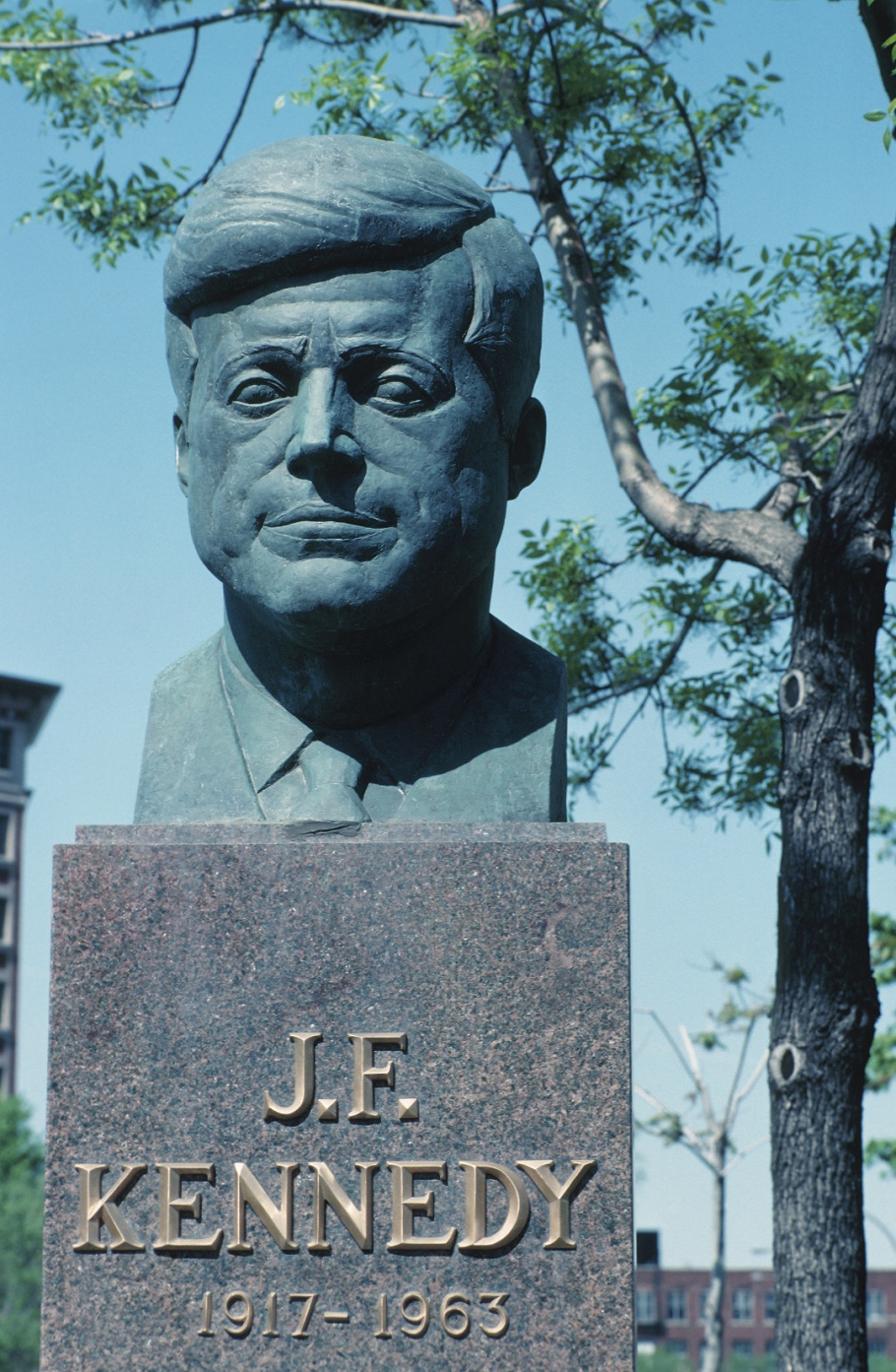 Szánjon időt közvetlenül az esemény után a kötelezettségek teljesítésére és az új kapcsolatok rendszerezésére. Kapcsolatait rendszerezheti egy egyszerű táblázatban, névjegykártyatartóban, Rolodex rendszerben vagy ügyfélkapcsolati programban (CRM). Jegyezze fel a személy adatait, azt, hogy hol találkoztak, beszélgetésük jellegét, és bármilyen jellegű kötelezettséget vagy teendőt, amiben megállapodtak. Nincs sok értelme kapcsolatokat teremteni, ha nem tudja előkeresni az adatokat és felvenni az emberekkel a kapcsolatot. 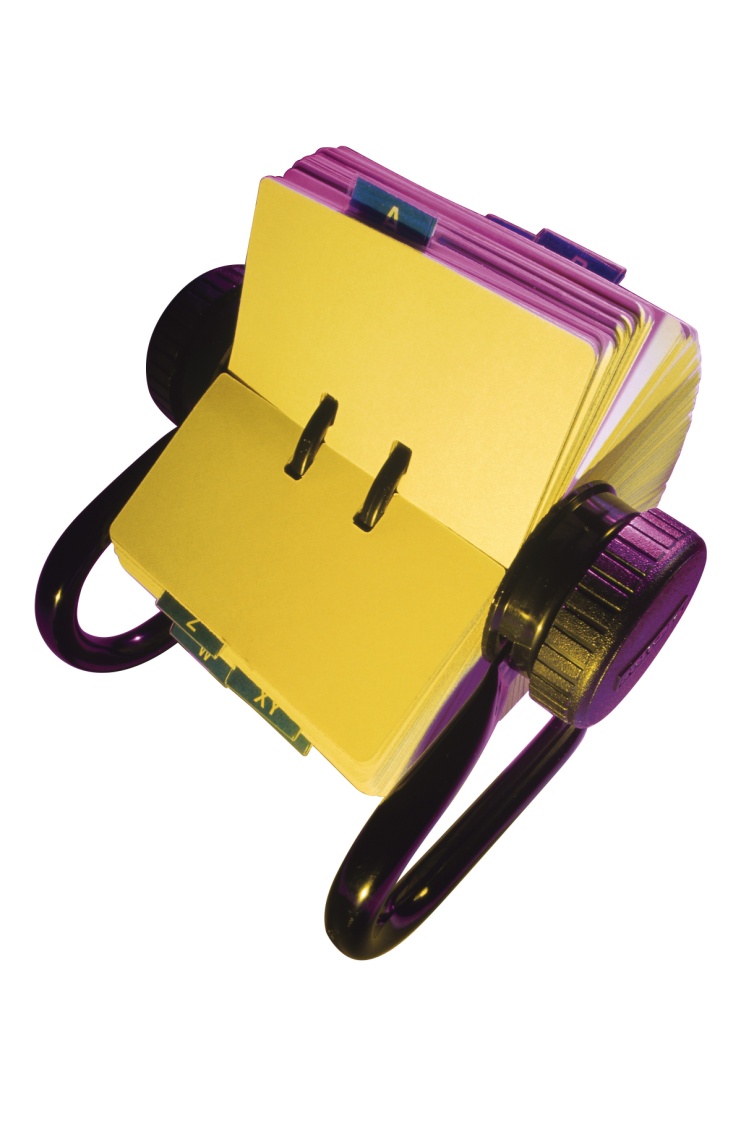 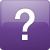 Tekintsünk vissza: Mennyi időt és pénzt szánt az elmúlt hat hónapban hálózatépítésre? Milyen előnyöket és lehetőségeket tudott kovácsolni szakmai hálózatépítő tevékenységeiből? Ha ki kéne számítania a tőkebefektetés hatékonyságát (ROI), haszon vagy veszteség lenne az eredmény? Mit fog tenni azért, hogy mától fejlessze a szakmai hálózatépítő tevékenysége hatékonyságát? Tipp MegjegyzésekTipp 1: Adjon és fogadjon információt 
A hálózatépítés kétirányú utca. Amikor találkozik valakivel, kérdezze őt munkájáról, szervezetéről és igényeiről: NE ÖNMAGÁVAL FOGLALKOZZON!Tipp 2: Becsülje meg a kapcsolat értékét 
Nem építhet ki mindenkivel szoros kapcsolatot. Kérdezze meg Önmagától: MIT ÉRHETEK EL EZZEL A KAPCSOLATTAL?Tipp 3: Teremtsen kapcsolatokat
Egy hálózat nem névjegykártyák, hanem emberek gyűjteménye. Szánjon rá időt, hogy megértse, kivel is ismerkedett meg. Ha jól választja meg, kivel teremt kapcsolatot, azzal növeli a kapcsolatok hosszú távú értékét Tipp 4: Tartsa karban a hálózatotAhogy kapcsolatainak száma nő, újra kell értékelnie az információs láncába tartozó embereket. Gyakorolja a hatékony időmenedzsment készségét és rangsorolja kapcsolatait. Azokkal kell leggyakrabban kapcsolatba lépnie, akik a leghasznosabbak lehetnek az Ön számára. Ők teszik ki az úgynevezett belső kört. Tipp 5: Alkalmazzon hálózatépítő gondolkodásmódotTervezze meg a hálózatépítést, és hatékonyan hajtsa végre. Ha van lista a résztvevőkről, válassza ki, kivel szeretne megismerkedni, és udvariasan haladjon emberről emberre.. Top 6: Írjon egy jó 30 mp-es reklámotMi az Ön egyedi előnye? El tudja ezt mondani 30 másodpercben, vagy még rövidebben, érdekesen és összefüggően? Ha nem, dolgozza ki a hálózatépítő reklámját.Tipp 7: Határozza meg céljait és célkitűzéseitHatározza meg hálózatépítési céljait és használja fel őket a megfelelő kapcsolatépítési lehetőségek és emberek megtalálásához. Tipp 8: Határozza meg, hol teremt kapcsolatokatVálogassa meg, hol és milyen médián keresztül épít kapcsolatokat. Ha szeretne értesülni a trendekről az iparágon belül, ilyen emberekkel építsen kapcsolatot, akik azt csinálják, amit Ön. Ha viszont olyan emberekkel szeretne találkozni, akik a jövőben ügyfelekké válhatnak, akkor ne olyan emberek társaságát keresse, akik az Ön szakmáját űzik!Tipp 9: Készítse el hálózatépítési stratégiájátNe bízza a véletlenre, hogy találkozik-e a megfelelő emberrel vagy információval. Legyen saját szerencséjének kovácsa, és tervezze meg, hogyan fog a megfelelő emberrel találkozni és a megfelelő kérdéseket feltenni, hogy a várt válaszokat kapja meg. Tipp 10: Használja ki a hálózatépítő eseménytNe csak italozzon és beszélgessen, keresse az embereket és kapcsolatokat, tegyen fel kérdéseket és ajánlja fel segítségét és támogatását másoknak. Tipp 11: Tegyen fel kérdéseketAz emberek szeretik, ha meghallgatják őket, ezért tegyen fel kétszer annyi kérdést, mint amennyire Ön válaszol. A nagyszerű hallgatás titka a megfelelő kérdésekben rejlik. A hálózatépítő rendezvényekre egy sor nagyszerű nyitott kérdéssel felfegyverkezve érkezzen, amelyek egész biztosan szóra bírják majd az embereket.Tipp 12: Soha ne adjon elNem működik, és az emberek fel is figyelnek rá, tehát NE PRÓBÁLJON MEG ELADNI MIKOR KAPCSOLATOKAT TEREMT!Tipp 13: Csapatszellem hassa átHa egy munkatársával érkezik a hálózatépítő rendezvényre, ne vele töltse az idejét, hanem felezzék meg a célpontok listáját és ismerkedjenek csapatként. A munkatársával máskor is lesz alkalma beszélgetni!Tipp 14: Kövesse nyomonA szakmai hálózatépítés olyan, mintha elültetnénk egy magot és gondoznánk a palántát, hogy egészséges növénnyé cseperedjen. Csak annyi magot ültessen el, amennyit van ideje gondozni, mert különben a palánták elpusztulnak, és velük együtt a személyes márkája is. Csak annyi kapcsolatot tartson fenn, ahányat tud kezelni – a minőség, és nem a mennyiség az erős szakmai kapcsolatháló lényege! Matching2TitleAz ügyfélközpontúság szakaszaiTextIllessze az ügyfélkapcsolati fázist az annak megfelelő fókuszponthoz.Answer 31. fázis: ElköteleződésAnswer 22. fázis: FelfedezésAnswer 43. fázis: JövőképAnswer 14. fázis: MegvalósításMatchStratégiaközpontú fókusz MatchProblémaközpontú fókuszMatchÜgyfélközpontú fókuszMatchMegoldásközpontú fókuszFeedback CorrectSzép munka, helyesen párosította össze a kifejezéseket.Feedback IncorrectNem egészen. Próbálja újra, és ha nem sikerül, olvassa át újra a C szakaszt.Gapfill1TitleAz Ügyfél Elvárásainak IrányításaTextTöltse ki az üres részeket a következő bekezdésben, az alábbi szavak közül válogatva.WordbankTrueAnswerAz ügyfél elvárásainak irányítása az első [megbeszélés] előtt kezdődik el. A kiterjesztett [szakmai színvonal] és udvariasság az első [ügyfél] megbeszélés előtt segít megalapozni az elvárások egy bizonyos szintjét. A megbeszélések folyamán szánjon egy pár percet arra, hogy megerősítse a megbeszélés [célját] és várható eredményeiket. Az ügyfél elvárásai irányításának egy módja megerősíteni írásban a kulcs[döntéseket] és tevékenységeket [megbeszélés] jegyzetek formájában.FeedbackTextentry1TitleLezárási szempontokTextMik a főbb területek, amiket át kell gondolnunk a Coaching program lezárásánál?FeedbackA coach szempontjából, a főbb területek, amiket át kell gondolnia a Coaching program lezárásánál a következők:Teljesítette-e a coaching célkitűzéseit?Fenntartható-e a kapcsolat a jövőre nézve valamilyen formában?Kaphat-e a coach további munkát az elért eredmények alapján?Truefalse1TitleHálózatépítési sikerTextA hálózatépítő rendezvényt akkor zárhatjuk sikeresen, ha a coach névjegykártyákkal teli zsebbel távozik.AnswerIgazAnswer *HamisFeedback CorrectA hálózatépítő rendezvényen való részvétel akkor tekinthető sikeresnek, ha a coach teljesítette célkitűzéseit. Ha az volt a célja, hogy névjegykártyákkal teli zsebbel távozzon, akkor sikernek tekinthetjük az eseményt, de ha az volt a cél, hogy további ismereteket szerezzen egy bizonyos témáról, és ezt nem sikerült elérnie, akkor nem tekinthető sikeresnek a rendezvényen való részvétel.Feedback IncorrectA hálózatépítő rendezvényen való részvétel akkor tekinthető sikeresnek, ha a coach teljesítette célkitűzéseit. Ha az volt a célja, hogy névjegykártyákkal teli zsebbel távozzon, akkor sikernek tekinthetjük az eseményt, de ha az volt a cél, hogy további ismereteket szerezzen egy bizonyos témáról, és ezt nem sikerült elérnie, akkor nem tekinthető sikeresnek a rendezvényen való részvétel.Matching2TitleSzakmai kapcsolatháló kiépítéseTextTegye a szakmai kapcsolatháló kiépítésének lépéseit a helyes sorrendbe!Answer 31. lépésAnswer 22. lépésAnswer 13. lépésAnswer 54. lépésAnswer 45. lépésMatchKészítse el a hálózatépítési tervetMatchHatározza meg mit és kit kell ismernieMatchHatározza meg a hálózatépítés céljátMatchTekintse át és frissítse hálózatépítési céljaitMatchVégezzen kapcsolatépítő tevékenységeketFeedback CorrectSzép munka – most pedig alkalmazza ezeket a lépéseket!Feedback IncorrectNem egészen. Ismételje át a D szakasz 2. oldalát, ott megtalálja a helyes választ és a magyarázatot.Gapfill1TitleA kölcsönösség törvényeTextTöltse ki az üres részeket a következő bekezdésben, az alábbi szavak közül válogatva.WordbankTrueAnswerA kölcsönösség törvényét az alábbi aranyszabály foglalja össze: úgy bánjunk [másokkal], ahogy azt szeretnénk, hogy mások bánjanak [velünk]. Azonban ennél többet is jelent. A törvény szerint, bármit is teszünk, az visszahat [ránk]. Más szóval, ha sikert szeretnénk elérni, segítsünk a [másiknak], hogy sikeres lehessen.FeedbackEz a hálózatépítés aranyszabálya – ne felejtse el!